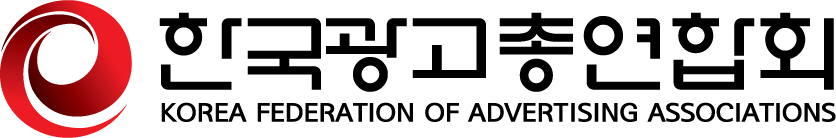 광고정보센터 광고자료 사용 신청서회사 및 부서성명 및 직위Tel.자료내용영 상   (       )     라디오 (       )   기타 (                    )영 상   (       )     라디오 (       )   기타 (                    )영 상   (       )     라디오 (       )   기타 (                    )영 상   (       )     라디오 (       )   기타 (                    )영 상   (       )     라디오 (       )   기타 (                    )용	도대중매체 (       )    교육 (        )       자료보관 (        )    기타 (                 )대중매체 (       )    교육 (        )       자료보관 (        )    기타 (                 )대중매체 (       )    교육 (        )       자료보관 (        )    기타 (                 )대중매체 (       )    교육 (        )       자료보관 (        )    기타 (                 )대중매체 (       )    교육 (        )       자료보관 (        )    기타 (                 )상세용도위와 같이 광고정보센터 자료 이용을 신청 하며, 해당 자료는 상기 이외의 용도로는 사용하지 않을 것이며, 해당 자료 사용으로 인해 발생하는 법적 책임은 신청회사 및 신청인에게 있음을 확약합니다.2023년       월        일                                                             신청인:(사)한국광고총연합회 귀중위와 같이 광고정보센터 자료 이용을 신청 하며, 해당 자료는 상기 이외의 용도로는 사용하지 않을 것이며, 해당 자료 사용으로 인해 발생하는 법적 책임은 신청회사 및 신청인에게 있음을 확약합니다.2023년       월        일                                                             신청인:(사)한국광고총연합회 귀중위와 같이 광고정보센터 자료 이용을 신청 하며, 해당 자료는 상기 이외의 용도로는 사용하지 않을 것이며, 해당 자료 사용으로 인해 발생하는 법적 책임은 신청회사 및 신청인에게 있음을 확약합니다.2023년       월        일                                                             신청인:(사)한국광고총연합회 귀중위와 같이 광고정보센터 자료 이용을 신청 하며, 해당 자료는 상기 이외의 용도로는 사용하지 않을 것이며, 해당 자료 사용으로 인해 발생하는 법적 책임은 신청회사 및 신청인에게 있음을 확약합니다.2023년       월        일                                                             신청인:(사)한국광고총연합회 귀중위와 같이 광고정보센터 자료 이용을 신청 하며, 해당 자료는 상기 이외의 용도로는 사용하지 않을 것이며, 해당 자료 사용으로 인해 발생하는 법적 책임은 신청회사 및 신청인에게 있음을 확약합니다.2023년       월        일                                                             신청인:(사)한국광고총연합회 귀중위와 같이 광고정보센터 자료 이용을 신청 하며, 해당 자료는 상기 이외의 용도로는 사용하지 않을 것이며, 해당 자료 사용으로 인해 발생하는 법적 책임은 신청회사 및 신청인에게 있음을 확약합니다.2023년       월        일                                                             신청인:(사)한국광고총연합회 귀중신청 자료 세부 사항(없는 항목 생략)신청 자료 세부 사항(없는 항목 생략)신청 자료 세부 사항(없는 항목 생략)신청 자료 세부 사항(없는 항목 생략)신청 자료 세부 사항(없는 항목 생략)신청 자료 세부 사항(없는 항목 생략)※광고자료 사용에 관한 협조사항제공받은 광고자료를 공중파, 케이블 등의 매체 또는 박물관 및 기업 전시에 사용할 경우 ‘ 자료제공: 광고정보센터 ’ 라는 자막 또는 안내를 표기 부탁드립니다. 신청 및 문의: 광고정보센터 담당자(ljw@ad.co.kr, 02-2144-0791)※광고자료 사용에 관한 협조사항제공받은 광고자료를 공중파, 케이블 등의 매체 또는 박물관 및 기업 전시에 사용할 경우 ‘ 자료제공: 광고정보센터 ’ 라는 자막 또는 안내를 표기 부탁드립니다. 신청 및 문의: 광고정보센터 담당자(ljw@ad.co.kr, 02-2144-0791)※광고자료 사용에 관한 협조사항제공받은 광고자료를 공중파, 케이블 등의 매체 또는 박물관 및 기업 전시에 사용할 경우 ‘ 자료제공: 광고정보센터 ’ 라는 자막 또는 안내를 표기 부탁드립니다. 신청 및 문의: 광고정보센터 담당자(ljw@ad.co.kr, 02-2144-0791)※광고자료 사용에 관한 협조사항제공받은 광고자료를 공중파, 케이블 등의 매체 또는 박물관 및 기업 전시에 사용할 경우 ‘ 자료제공: 광고정보센터 ’ 라는 자막 또는 안내를 표기 부탁드립니다. 신청 및 문의: 광고정보센터 담당자(ljw@ad.co.kr, 02-2144-0791)※광고자료 사용에 관한 협조사항제공받은 광고자료를 공중파, 케이블 등의 매체 또는 박물관 및 기업 전시에 사용할 경우 ‘ 자료제공: 광고정보센터 ’ 라는 자막 또는 안내를 표기 부탁드립니다. 신청 및 문의: 광고정보센터 담당자(ljw@ad.co.kr, 02-2144-0791)※광고자료 사용에 관한 협조사항제공받은 광고자료를 공중파, 케이블 등의 매체 또는 박물관 및 기업 전시에 사용할 경우 ‘ 자료제공: 광고정보센터 ’ 라는 자막 또는 안내를 표기 부탁드립니다. 신청 및 문의: 광고정보센터 담당자(ljw@ad.co.kr, 02-2144-0791)